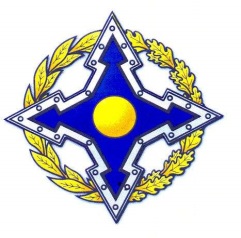 П О С Т А Н О В Л Е Н И ЕПарламентской АссамблеиОрганизации Договора о коллективной безопасностиП р и л о ж е н и еРЕКОМЕНДАЦИИ по внедрению единых требований к вооружению и военной технике при оснащении  национальных  вооруженных  сил, применению требований к их утилизации (уничтожению)Участие государств в Организации Договора о коллективной безопасности  выдвигает определенные требования к совместимости систем вооружения для решения совместных задач. В основу данных требований должен быть положен Перечень образцов вооружения и военной техники (далее – ВВТ) сил и средств системы коллективной безопасности ОДКБ, их параметров и численных характеристик, обеспечивающих их техническую и информационную совместимость (далее – Перечень). Данный Перечень представляет собой набор требований (допустимых значений) к параметрам и численным характеристикам.Разработка Перечня проводилась в целях обеспечения оперативной совместимости воинских контингентов государств – членов ОДКБ, выделенных в состав сил и средств системы коллективной безопасности, в ходе их совместных действий, а также оптимизации системы материально-технического обеспечения за счет определения единой номенклатуры боеприпасов и горюче-смазочных материалов. Проект Перечня согласован со всеми государствами – членами ОДКБ 
и утвержден Решением Совета министров обороны ОДКБ от 27 мая 2013 года,     (Бишкек).Структуру перечня составляют: – Классификатор образцов ВВТ сил и средств системы коллективной безопасности ОДКБ, предназначенный для упорядоченного внесения предложений министерств обороны государств – членов ОДКБ по дополнению (изменению) предлагаемого Перечня; – Перечень образцов вооружения и военной техники сил и средств системы коллективной безопасности ОДКБ, их параметров и численных характеристик, обеспечивающих их техническую и информационную совместимость.Форма Перечня разработана с учетом возможной автоматизации задачи ведения Перечня и представляет собой таблицу формата Excel, включающую  следующие колонки:«№» – колонка с номером записи;«Наименование класса» – колонка с наименованием класса;«Наименование характеристики» – колонка с наименованием характеристики, соответствующей данному классу;«Допустимое минимальное значение» – колонка с допустимым минимальным значением соответствующей характеристики;«Допустимое максимальное значение» – колонка с допустимым максимальным значением соответствующей характеристики;«Единица измерения» – колонка, определяющая единицу измерения значений соответствующей характеристики;«Примечание» – колонка для формирования предложений на добавление или изменение записей.Существующий Перечень содержит в своем составе:–11общих характеристик;– 39 классов;– 277 тактико-технических характеристик;– 131 образец ВВТ Вооруженных сил Российской Федерации, привязанный к классам.Основным проблемным вопросом для использования Перечня является отсутствие определенного порядка его ведения и использования. Решением этой проблемы может быть внесение соответствующих изменений в нормативно-правовую базу государств – членов ОДКБ в части использования Перечня, а также разработка Положения о порядке ведения и использования Перечня.Положение о порядке ведения и использования Перечня должно состоять из:1. Общих положений о Перечне;2. Порядка ведения Перечня.Таким образом, рекомендации по внедрению единых требований к вооружению и военной технике при оснащении национальных вооруженных сил, применению требований к их утилизации (уничтожению) могут быть представлены в виде следующего плана-графика.План-график 
по внедрению единых требований к вооружению и военной технике при оснащении  национальных вооруженных сил, применению требований к их утилизации (уничтожению)О проекте Рекомендаций по внедрению единых требований к вооружению и военной технике при оснащении национальных вооруженных сил, применению требований к их утилизации (уничтожению)Парламентская Ассамблея Организации Договора о коллективной безопасности   п о с т а н о в л я е т:1. Принять Рекомендации по внедрению единых требований к вооружению и военной технике при оснащении национальных вооруженных сил, применению требований к их утилизации (уничтожению) (прилагаются).2. Направить Рекомендации по внедрению единых требований к вооружению и военной технике при оснащении национальных вооруженных сил, применению требований к их утилизации (уничтожению) (далее – Рекомендации) в парламенты государств – членов ОДКБ для использования в работе по совершенствованию законодательства государств – членов Организации в соответствующей сфере.3. Разместить Рекомендации на сайте и опубликовать в печатных материалах Парламентской Ассамблеи ОДКБ.ПредседательПарламентской Ассамблеи ОДКБСанкт-Петербург26 ноября 2015 года№ 8-9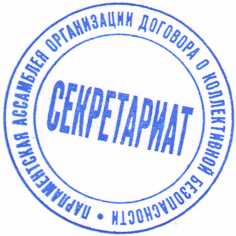 С. Е. Нарышкин№МероприятиеОтветственныйСрок1Разработка проекта Положения о порядке ведения и использования «Перечня образцов вооружения и военной техники сил и средств системы коллективной безопасности ОДКБ, параметров и их численных характеристик, обеспечивающих техническую и информационную совместимость»Секретариат ОДКБ,Объединенный штаб ОДКБ,46 ЦНИИ.2Представление на рассмотрение и согласование министерств обороны государств – членов ОДКБ Положения о порядке ведения и использования «Перечня образцов вооружения и военной техники сил и средств системы коллективной безопасности ОДКБ, параметров и их численных характеристик, обеспечивающих техническую и информационную совместимость»Секретариат ОДКБ,Объединенный штаб ОДКБ,46 ЦНИИ.3Анализ существующей нормативно-правовой базы государств – членов ОДКБ в части военно-технической политики для обеспечения технической и информационной совместимости образцов ВВТ при задании ОКР на разработку новых образцов ВВТ, принятии образцов ВВТ на вооружение, а также формировании тактико-технических требований к разрабатываемым образцам ВВТ (ОТТ, ГОСТы, указы президента, постановления правительства, приказы министерств)Парламентская Ассамблея ОДКБ, 
46 ЦНИИ2016–2018 гг.4Разработка плана по уточнению нормативно-правовой базы государств – членов ОДКБ в части военно-технической политики для обеспечения технической и информационной совместимости образцов ВВТ при задании ОКР на разработку новых образцов ВВТ, принятии образцов ВВТ на вооружение, а также формировании тактико-технических требований к разрабатываемым образцам ВВТ (гармонизация ОТТ, ГОСТов, указов президентов, постановлений правительств, приказов министерств)Парламентская Ассамблея ОДКБ, 
46 ЦНИИ2017–2018 гг.5Уточнение (гармонизация) нормативно-правовой базы государств – членов ОДКБ в части военно-технической политики для обеспечения технической и информационной совместимости образцов ВВТ при задании ОКР на разработку новых образцов ВВТ, принятии образцов ВВТ на вооружение, а также формировании тактико-технических требований к разрабатываемым образцам ВВТ (гармонизация ОТТ, ГОСТов, указов президентов, постановлений правительств, приказов министерств)Парламентская Ассамблея ОДКБ, 
46 ЦНИИ2017–2020 гг.6Уточнение утвержденного Перечня образцов вооружения и военной техники сил и средств системы коллективной безопасности ОДКБ, параметров и их численных характеристик, обеспечивающих техническую и информационную совместимость на основании Положения о порядке ведения и использования «Перечня образцов вооружения и военной техники сил и средств системы коллективной безопасности ОДКБ, параметров и их численных характеристик, обеспечивающих техническую и информационную совместимость», с проведением процедуры согласования его со всеми государствами – членами ОДКБСекретариат ОДКБ,Объединенный штаб ОДКБ,46 ЦНИИ2016–2020 гг.